Конкурсное задание 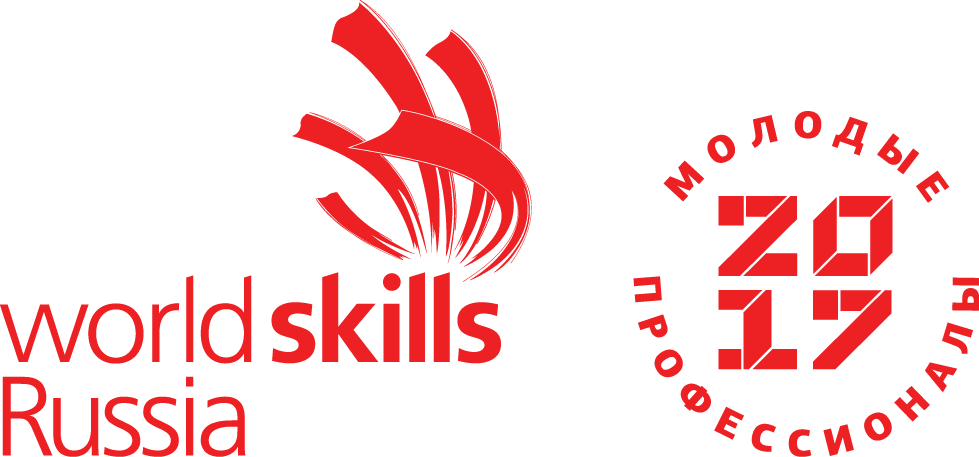 КомпетенцияПрограммные решения для бизнесаКонкурсное задание включает в себя следующие разделы:Формы участия в конкурсе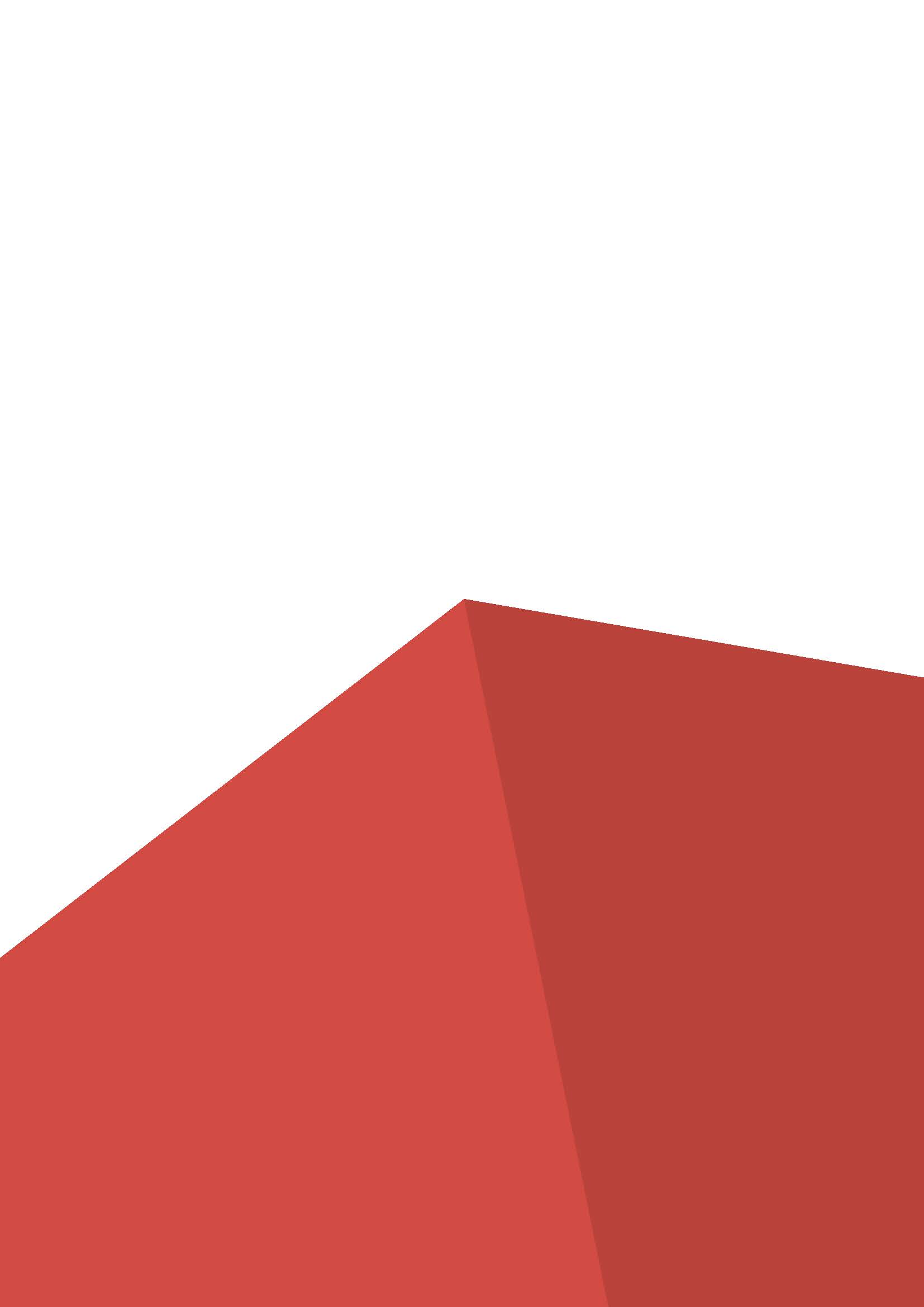 Задание для конкурсаМодули задания и необходимое времяКритерии оценкиНеобходимые приложенияКоличество часов на выполнение задания: 18 ч.1. ФОРМЫ УЧАСТИЯ В КОНКУРСЕИндивидуальный конкурс.2. ЗАДАНИЕ ДЛЯ КОНКУРСАКонкурсное задание регионального чемпионата является СЕКРЕТНЫМ (согласно технического описания).Главный эксперт чемпионата получает задание в С-2 по e-mail и проводит ознакомление экспертов с заданием, ресурсами и обобщенной схемой оценки в течение 1,5-2 часов с последующим оформлением протокола ознакомления. Во время ознакомления запрещено использование любых средств фиксации задания (телефоны, фотоаппараты, блокноты с ручками и т.д.). Конкурсанты должны быть ознакомлены с  ОПИСАНИЕМ ПРЕДМЕТНОЙ ОБЛАСТИ И ГИДОМ ПО СТИЛЮ к конкурсному заданию в день С-1 в течение 1-2 часов с последующим оформлением протокола ознакомления.Ознакомление конкурсантов с заданием производится только по сессиям в течение 15 минут перед началом соответствующей сессии совместно с экспертом-компатриотом. На момент ознакомления мониторы конкурсантов должны быть выключены. Вести записи конкурсантам или экспертам во время ознакомления запрещено.Содержанием конкурсного задания является разработка информационной системы для определенной предметной области. Участники соревнований получают описание предметной области, необходимые информационные ресурсы для работы с базой данных. Конкурсное задание состоит из нескольких сессий, выполняемых последовательно. Конкурс включает в себя анализ предоставленных данных и проектирование информационной системы, разработку программного обеспечения, тестирование программного обеспечения, разработку сопровождающей документации по разработанной информационной системе, представление разработанного решения заказчику.Аспекты критериев оценки так же являются секретными, ознакомление экспертов с обобщенной схемой оценки производится до начала чемпионата (см.выше). Ознакомление конкурсантов с аспектами критериев оценки ЗАПРЕЩЕНО. Оценка производится как по результатам выполнения сессий, так и в отношении процесса выполнения конкурсного задания. Если участник конкурса не выполняет требования техники безопасности, подвергает опасности себя или других конкурсантов, такой участник может быть отстранен от конкурса.Конкурсное задание должно выполняться по сессиям. Оценка также происходит по сессиям. Изменение последовательности сессий или объема задания по сессиям ЗАПРЕЩЕНО.3. МОДУЛИ ЗАДАНИЯ И НЕОБХОДИМОЕ ВРЕМЯМодули и время сведены в таблице 1.Таблица 1.Модуль 1: Проектирование структуры данныхАнализ исходных файлов данных, спроектировать на их основе структуру данных. Модуль 2: Импорт данныхПриведение исходных файлов данных к виду, подходящему для импорта. Импортировать данные в базу данных.Модуль 3: ПрограммированиеСоздание настольного приложения, различных окон, таблиц, форм для заполнения, чтение и запись в базу данных.Модуль 4: Реализация отчетовРазработка и реализация отчетов, необходимых пользователям приложений, с графиками и возможностью вывода на печать.Модуль 5: Проектирование архитектурыСоздание ERD на основе анализа предоставленных документов, проектирование архитектуры программного продуктаМодуль 6: ТестированиеИнтеграционное тестирование, модульное тестирование. Разработка тест-кейсовМодуль 7: Разработка мобильного приложенияРазработка мобильного приложения под ОС Android.Модуль 8: Разработка веб-сервисаРазработка веб-сервиса, реализация GET и  POST запросовМодуль 9: ПрезентацияСоздание профессиональной презентации, демонстрирующей информационную систему заказчику, и ее представление.Модуль 10: ДокументацияСоздание пакета сопровождающей документации по разрабатываемой информационной системе.Модуль 11: Общий профессионализм решенияВ общем профессионализме решения учитывается возможность развития информационной системы другими разработчиками, соответствие руководству по стилю заказчика, обратная связь системы с пользователем, стабильная работа всех разработанных программ, стиль кода на протяжении разработки всей системы, работа с системой контроля версий4. Критерии оценкиВ данном разделе определены критерии оценки и количество начисляемых баллов (субъективные и объективные) в Таблице 2.Общее количество баллов задания/модуля по всем критериям оценки составляет 100.Таблица 2.Субъективные оценки - Не применимо№ п/пНаименование модуляРабочее время (по конкурсным дням)Время на выполнение1Модуль 1: Проектирование структуры данныхС12Модуль 2: Импорт данныхС13Модуль 3: Программирование С1, С24Модуль 4: Реализация отчетовС25Модуль 5: Проектирование архитектурыС16Модуль 6: ТестированиеС37Модуль 7: Разработка мобильного приложенияС2,С38Модуль 8: Разработка веб-клиентаС2,С39Модуль 9: ПрезентацияС310Модуль 10: ДокументацияС311Модуль 11: Общий профессионализм решенияС1, С2,  С3РазделКритерийОценкиОценкиОценкиРазделКритерийJudgmentОбъективнаяОбщаяАСистемный анализ и проектирование02828ВРазработка программного обеспечения048,548,5ССтандарты разработки04,54,5DДокументирование11112ЕОформление решения617Итого = 100 балловИтого = 100 баллов694100